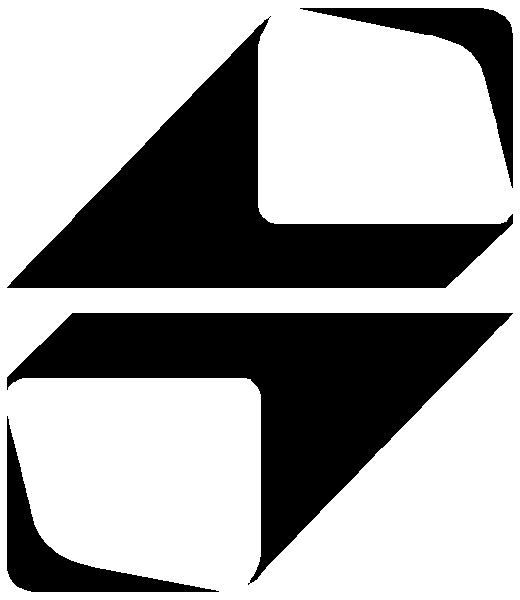 Общество  с  ограниченной  ответственностью «СИБИРСКОЕ  СТЕКЛО»РОССИЯ630047НОВОСИБИРСКул.  Даргомыжского 8-ателефон (383) 363-37-70факс        (383) 363-37-60	    (383) 363-37-68№ ________от  20.01.2020 г.                  To Head of enterpriseDear partners!OOO «Sibsteklo» in the person Of the Chairman of the procurement Commission Kuvshinov Dmitriy Sergeevich, as the organizer, invites You to take part in the tender procedures for studio study (modeling) of designed glass melting furnace for OOО «Sibsteklo».Place of realization: Novosibirsk, RussiaLot № 4	Participation in tenders of OOO «Sibsteklo» is free of charge for everyone.Offers please send to 3 addresses: semenov_a@ecran.ru, kuvshinov@ecran.ru.All commercial offers must be certified by the signature and seal of the company, and sent in PDF, JPEG and other formats that do not allow the possibility of correction after receipt.With respect,Chairman of the procurement CommissionOOO «Sibsteklo»                                                                                  		       Kuvshinov D.S.Contact person:Head of the Department of competitive proceduresSemenov Andrey (383) 363-37-72, доп. 174Date of the beginning of the collection of commercial offers (offers): January 20, 2020.Date of the end of the collection of commercial offers (offers): January 26, 2020.